Inschrijfformulier weekkaart 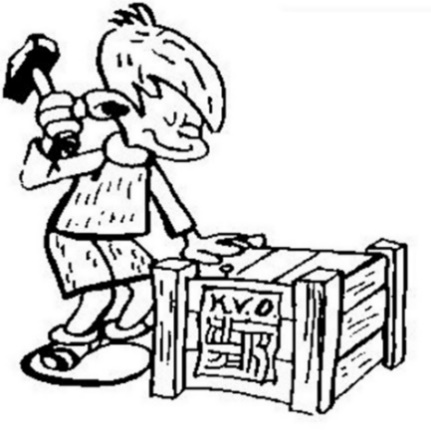 Kindervakantiedorp 2023 Oosterhout-Slijk EwijkMaandag 21 t/m vrijdag 25 Augustus 2023LET OP! Inschrijfformulier per deelnemend kind apart invullen!Voor- en achternaam kind: 		Voor- en achternaam ouder(s):	Geboortedatum kind:			Telefoonnummer ouders*:		1:  2: Adres en woonplaats:			Medicatie**:				Allergenen**: 				Naar welke groep gaat uw kind na de zomervakantie? Schooljaar 2023-2024 (klik aan) groep 2 groep 3 groep 4 groep 5 groep 6 groep 7 groep 8 1e klasOverige informatie:			*Verplicht 2 telefoonnummers op te geven, opgegeven telefoonnummers moeten tijdens de week ten aller tijde bereikbaar zijn** mits van toepassing, gelieve dit veld leeg te laten wanneer dit niet van toepassing is